ABSTRACTInformation may alleviate or reduce relocation stress, but the best method to use during critical care discharge is unclear. This paper details a narrative critical review reporting (1) the current evidence base around the use of adult critical care discharge information and (2) the extent of service user involvement in the design and evaluation of such information. Seven identified publications reported data from 121 patients, 252 relatives and 33 nurses. The evidence base was of low overall quality, but showed beneficial physical effects for patients, and increased knowledge and satisfaction for relatives with the use of individualized information. Findings highlight the significant gaps in our knowledge and understanding. The discussion focuses on the consequences of such findings for the future development of information, which meets service users’ needs. Results should inform the design of future studies investigating this neglected area of critical care practice.KeywordsRelocation stressLiterature reviewCritical care/Intensive care Patient discharge/Patient transfer Patient education handout/InformationAnxietyFamilyService user involvementINTRODUCTION AND BACKGROUNDDischarge from critical care presents significant challenges for patients and relatives and can lead to substantial distress and uncertainty,1 a state defined by the North American Nursing Diagnosis Association (NANDA) as relocation stress.2 Providing information may alleviate or reduce relocation stress, and optimize early critical illness recovery; but the best way to do this is unclear. A number of authors have described the development of critical care discharge information booklets.3,4,5,6,7 Organizations such as the Intensive care society,8 Society of Critical Care Medicine9 and charities such as ICUSteps10 have also produced written booklets, which have been made available via the Internet. Additionally, hospitals commonly develop their own local materials. Despite the potential of written information to improve health outcomes,11,12 uncertainty regarding its advantages remains, amplified by the cost of providing such resources.13 Griffiths & Jones noted that the use of a booklet alone was not successful in reducing levels of anxiety or depression in critical care patients, 14. They did suggest, however, that in combination with other factors, such as an individualized rehabilitation programme, that a written booklet might be useful.14 In support of this, findings from a systematic review focused on discharge from hospital to home by Johnson & Sandford found that the combination of written and verbal information significantly increased satisfaction and knowledge.13 No published review currently exists exploring the effect of either the content or mode of delivery of information on psycho-social well being or other health outcomes for patients discharged from critical care to a hospital ward. Such evidence would provide important information to inform the development of future strategies. This paper summarizes findings from a narrative critical review conducted by the authors. Findings are then used, as a foundation for a discussion of what is already known, and the gaps present in our understanding, of what might be required to meet the information needs of critical care service users during and after discharge to a ward.   THE REVIEWThe primary aim of the review was to identify and evaluate research conducted on the provision of verbal and/or written critical care (intensive or high dependency care) discharge information. It sought to determine how effective different methods of information giving are on: (1) adult patients’ physical health outcomes (readmission to critical care, recovery time, or complication rates) and (2) adult patients and relatives’ psycho-social outcomes (satisfaction, perceived anxiety, confidence in one's own care management, experience of discharge).The review also considered a number of secondary questions:1.	Does the person providing the information, the content or method of providing the information, the time when it is given or the environment in which it is provided influence physical and/or psycho-social outcomes? 2.	What resource issues are associated with the delivery of written and/or verbal information? 3.	What are the views of health care professionals regarding the feasibility and effectiveness of written and/or verbal discharge information?4.	To what extent have service users been involved in the design of research evaluating critical care discharge information?METHODSThe narrative critical review15 was conducted using guidelines from the Centre for Reviews and Dissemination (CRD).16 As an initial scoping exercise revealed very limited evidence from controlled trials, this review encompassed a range of designs, incorporating both qualitative and quantitative data. The review considered primary research published between 1990-2012 (of any design) investigating the delivery of written or verbal discharge information up to one week before or within one week after discharge from critical care by any health care professional. Studies involving adult patients (>18 years), their significant others (family, close friends) and/or health care professionals (nurses, doctors, allied health care professionals) were considered. Data sources, extraction and synthesisA search was conducted using the databases and keywords identified in Figure 117. Further, reference lists from retrieved papers, conference abstracts and critical care websites were explored. Experts in the field were also contacted to identify other work of relevance. A single researcher assessed the relevance of retrieved studies and extracted the data, which were then verified by a second researcher. Tools provided by the Critical Appraisal Skills Programme18 were used to appraise the quality of all relevant studies. A process of content analysis, as described by Dixon-Woods et al 19 was used to examine the extracted data for key themes relevant to the outcomes of interest. Data were then synthesized in a narrative fashion. Figure 1: Flow diagram of Study identification and selection processSearch terms: Inclusion/exclusion criteriaDatabases searched and results:RESULTS Seven out of an 8 identified publications were included in the review: two reported outcomes from a multi-centre randomized controlled trial,20,21  three reported outcomes from two quasi-experimental studies,22,23,24 one detailed results of a questionnaire survey25 and a final paper reported data from an action research project.6 In total, data were collected from 121 patients, 252 relatives and 33 nurses. Table 1 details each of the included papers. A further paper was excluded7 as it reported an overview of the same study, detailed in other included publications.22,23,25 With the exception of Jones et al20,21 all studies were single site. Three papers reported on work conducted within the United Kingdom (UK),6,20,21 three reported Australian data22,23,25 and one reported findings from a study conducted in the United States.24 Table 1: Summary of included studiesMethodological appraisal Overall, only the papers by Jones et al20,21 were methodologically strong (Table 2), however, the  RCT on which they report was underpowered. The two papers by Mitchell & Courtney22,23 are of moderate quality (Table 2) as they detail outcomes from a relatively large quasi-experimental study, which makes a comparison between similar groups of relatives receiving different approaches to delivering information. The questionnaire survey by Mitchell & Courtney25 (2005c) also addressed the majority of methodological criteria, although generalizability of findings was limited by the small sample size (n=33). In contrast, the action research study published by Paul et al6 showed significant weaknesses (Table 2). Publication of Kitchen’s before and after study24 was limited to an abstract and so full appraisal was not possible.Table 2: Methodological appraisalPatient outcomesOnly the 2003 paper by Jones et al20 reported evidence on physical health outcomes. Their self-help manual (used as part of routine ICU follow up) was associated with improved SF-36 physical function compared to patients receiving routine care (p=0.006). Two publications addressed psychological benefit of information for patients.6,20 Jones et al were unable to identify any significant difference in anxiety, depression or impact of events scores (used as a measure of post traumatic stress disorder) between groups, however, in their intervention group, impact of events scores were lower (p=0.026) and fewer patients than in the control (p=0.066) had significant levels of depression.20 Paul et al reported an increase in anxiety with the use of an information booklet in one patient,6 which although of uncertain significance, does highlight that benefit for psycho-social outcomes should not be assumed. Their written booklet, used in conjunction with usual ad-hoc verbal information was, however, reported to have increased patients’ knowledge and satisfaction.6 Family outcomes Five papers reported on family member outcomes. Jones et al were unable to demonstrate any psychological benefits for family members from their RCT.21 In contrast, Mitchell & Courtney found that relatives receiving structured information felt more satisfied (p=0.015),23 more prepared for transfer,23 and less uncertain (p=0.029).22,23 However, despite a strong relationship (p=<0.00), this reduction in uncertainty did not translate into a significant reduction in anxiety.23 The limited data published from Kitchens suggests, however, that combined written and verbal information may reduce anxiety (p=0.021).24 Findings also support that relatives receiving structured information feel more knowledgeable and better informed about what is happening, than those who do not. 22,23,24 Paul et al further note that most of their sample felt better supported with the use of a written information booklet.6 Secondary questionsStudies examined information delivered during the pre-discharge period,6,22,23,24,25  the early recovery period20,21 or both.6 The exact timing of delivery was not, however, generally reported. In the study by Paul et al patients and relatives, some of who received the booklet before, and some after discharge, are reported to have felt 24-48 hours prior to critical care discharge to be the optimal time for the provision of written discharge information.6 None of the studies reported on the effect of the person providing the information, or the environment in which the information was provided. All of the papers discussed the use of some form of written information. The impact of memory loss was, however, found to be a potential barrier to effectiveness.6,20 The mixed views on usefulness and satisfaction reported by Paul et al6 further suggest that written information used in isolation is unlikely to be optimal. The content and format of written information was different in each study. Although all study interventions included information on a range of common psychological, psycho-social and physical problems, the provision of other aspects varied. For example, in contrast to most of the booklets produced,6,22,23,24,25  Jones et al provided no information regarding the transition from ICU, instead focusing on early rehabilitation.20,21  None of the studies addressed the quality of verbal information provision, although in most cases it was implicit that some form of verbal information had been delivered alongside the stated intervention or in an ad-hoc fashion as a control. Where it was explicitly stated that structured verbal information was provided in conjunction with written information22,23,24,25 findings suggest that this may be an effective combination. However, the fidelity of the verbal intervention delivery was not reported. All of the papers reported some use of personalized information. Patients in the study by Paul et al wanted information more specific to their individual circumstances6. There were also positive views of the diary pages in their booklet. In addition, Jones et al found that their self-help rehabilitation manual was effective in aiding physical recovery.20 These results support the desire for more flexible and individual approaches, which involve the patient and their relatives.   Two papers reported data regarding ICU nurses’ perceptions of the use of a booklet.6,25 In the study by Paul et al some negative comments were reported, for example, one nurse stated that too much information was provided in the booklet, and another that it is the role of the ward nurse to provide information about future or potential problems.6 In contrast, 94% (n=31) of the nurses surveyed by Mitchell & Courtney recommended that the information pack continue to be used after the end of the study.25 No data from the perspective of other health care professionals were reported, leaving their views unknown. Resource issues were not discussed in any of the papers, although Kitchens notes in the conclusion of her abstract that a combination of written and verbal information is cost effective.24 It is unclear, however, whether this is based on data collected during the study.The authors designed all of the written materials being evaluated. Four papers included information about the extent of service user involvement during this process (Table ?). This varied from the use of previously collected data about identified concerns and problems during this period, to the involvement of service users in reviewing draft materials. None of the papers discussed service user involvement at any other level.DISCUSSION AND IMPLICATIONS OF THE EVIDENCE BASEThe focus of the review was to determine the evidence base surrounding written and/or verbal health information delivery, for adult patients and their relatives upon discharge from critical care to a ward environment. It further aimed to elucidate the extent of service user involvement, an important consideration for the future development of information, focused around service users’ needs and preferences.26   Findings highlight the significant gaps in our current understanding of what constitutes effective critical care discharge information. There is currently no research evidence from which to recommend the use of any approach based on either written or verbal information alone as an adjunct to usual care. Indeed, limited evidence suggests that written information alone may have an adverse effect on satisfaction for relatives. Findings do suggest, however, that well-designed written information booklets, combined with other strategies, may have a beneficial effect on psycho-social well-being for relatives and may aid physical recovery for patients. Our findings support research conducted in other acute and critical care settings identifying the link between information provision and improved psycho-social outcomes.27,28  What does effective critical care discharge information encompass?Despite the lack of clarity regarding how information booklets were developed in some studies, overall findings from this review together with an examination of the content of other published materials3,4,5,7,8,9,10 suggest that for adult critical care patients, information needs at the point of discharge to a ward encompass two key aspects: (1) information to support the discharge process and prepare for life on the ward and (2) information to support ongoing recovery. Some of the studies included in our review focused on information for both periods, whereas others covered only one, making it difficult to evaluate the individual effects of each type of information. Further collaborative research with service users would help to better define what common generic information should be included in all critical care discharge information. Using written materials to supplement and enhance verbal information delivery by health care staff is most likely to produce positive outcomes.26 The individual effects of each component are, however, difficult to extrapolate as they are usually studied in combination. Further, the nature, quality and quantity of verbal information are commonly not considered, and the impact of verbal discharge information by different health care professionals does not appear to have been studied. Indeed, a systematic review by Paul et al concluded that there is currently no evidence to determine how the quality of information might impact on its effectiveness.29 Meeting individual needsAll of the reviewed studies used some form of individualized information, supporting views from the literature that information based upon an assessment of individual need and capability is likely to be more effective than the provision of generic information.11,30,31,32,33 Our findings, and those from studies with other critical care populations further support this view.28,34,35,36,37 In addition, evidence suggests that the development of separate materials for patients and relatives may also be required to meet their differing needs.30Personalization of information is challenging and is not simply a matter of health professionals determining what an individual should be told.26 One way of identifying and meeting individual needs might be through the provision of opportunities for reflection. Reflection can assist people to recognize the progress they have made38,39 and may in turn help them to identify their own ongoing information needs. The use of diaries (completed by staff) during critical care appears to improve psychological well being post discharge.38,39,40 Extending the use of reflection to the critical care discharge and early recovery period therefore seems a logical step.41 Studies with other patient population groups have attempted to develop tools that enable patients to identify their own information needs.42 Development and evaluation of such tools specifically for critical care patients could prove to be of similar value. Results from an interview study with rehabilitation patients suggests people are both able and willing to express their need for information, despite a number of physical and psychological impairments.43 Such findings emphasize the importance of involving patients as partners in identifying learning needs relevant to their rehabilitation.43 Research evidence highlights the potential for information to contribute meaningfully to shared decision-making during critical illness recovery.20,21,44 Evidence from our review and other literature suggests that, even in the more unwell person, participation strategies are feasible when the right support is offered.45,46,47 Service user involvement Ormandy stresses the importance of defining information, so that health care professionals understand what they need to consider during both its design and delivery.26 Such definitions should be drawn from research seeking the service users’ perspective. Evaluation of interventions informed by service users, which are more likely to produce positive results, can then be undertaken, ensuring scarce resources are wisely used. Ormandy (p.99) defines an information need as: “a recognition that your knowledge is inadequate to satisfy a goal that you have, within the context/situation that you find yourself at a specific point in the time ”.26 This implies that in order to meet service users’ information needs, data derived from such individuals is necessary. Although many currently available resources have been developed, to some extent, in conjunction with service users, the risk of materials being biased by professionals determining what information they believe to be necessary remains.26 In this review, service user input was evident in the design of most interventions. However, input was frequently limited to the use of previously collected data regarding former patients’ problems to inform the content of booklets, rather than full inclusion of service users in the design or delivery of their evaluation research, an important omission for producing information likely to meet service user needs.48 LIMITATIONSOur review was limited by the paucity of research evidence available. It sought only published studies, and thus the risk of publication bias must also be considered. Further, methodological appraisal was incomplete for Kitchens as the published material was only available in abstract form.24 Evaluation was undertaken by a single researcher and included a wide range of study designs, many of which would not have met the minimum criteria for inclusion in a traditional systematic review. Inclusion of such material is nevertheless justified, as it is important to evaluate all currently available sources of research evidence, making transparent their relative quality, in order to make recommendations for future research and practice.17,49 CONCLUSIONInternationally, evidence evaluating critical care discharge information is scant, in spite of a plethora of literature supporting the importance of ongoing effective communication, and recommendations for an improvement in the continuity of care after critical care.11,12  Many complex and interwoven factors can affect physical and psycho-social health outcomes after discharge from critical care, making it difficult to extrapolate the effects of information giving alone. When the findings from this review are considered together with other research literature, it can be concluded, however, that strategies combining effective verbal and written information focused on individual need, and incorporating opportunities for reflection are most likely to be considered effective from the perspective of service users. This review is the first of its kind to publish the current position regarding information support during discharge from critical care to the ward. Findings highlight the significant shortcomings in knowledge and understanding of service users’ perspectives and outcomes in this important area. Results will be of value to those responsible for the development of information for this population, and should inform the design of future studies investigating this neglected area of critical care practice.     WORD COUNT	3072ACKNOWLEDGEMENTSWe would like to acknowledge the contribution of Professor Alison Metcalfe, Associate Dean (Research) at the Florence Nightingale School of Nursing and Midwifery, King’s College, London, who provided critical comment during the preparation of this manuscript.FINANCIAL SUPPORTThis review received no financial support from any funding agency in the public, commercial, or not-for-profit sectors.CONTRIBUTIONSStudy design: (All authors)Data collection and analysis: (Authors 1 and 2)Manuscript preparation: (Authors 1 and 3)CONFLICT OF INTEREST STATEMENT The authors have no conflicts of interest to declare.ReferencesBench S, Day T. The user experience of critical care discharge; a meta-synthesis of qualitative research. Int J Nurs Stud. 2010; 47(4): 487-499.Carpenito-Moyet L. Handbook of Nursing Diagnosis. 13th ed. Philadelphia, Lippincott Williams &Williams, 2010.Maillett R, Pata I, Grossman S. A strategy for decreasing anxiety of ICU transfer patients and their families. Nursing Connections. 1993; 6(4): 5-8.Jones C, O'Donnell C. After intensive care-what then? Intensive & Critical Care Nursing. 1994; 10(2): 89-92.Cutler L, Garner M. Reducing relocation stress after discharge from the intensive therapy unit. Intensive & Critical Care Nursing. 1995; 11(6): 333-335.Paul F, Hendry C, Cabrelli L. Meeting patient and relatives' information needs upon transfer from an intensive care unit: the development and evaluation of an information booklet. Journal of Clinical Nursing. 2004; 13(3): 396-405.Mitchell M, Courtney M. Improving transfer from the intensive care unit: the development, implementation and evaluation of a brochure based on Knowles' Adult Learning Theory. International Journal of Nursing Practice. 2005; 11(6): 257-268.Intensive Care Society (ICS). Discharge from Intensive Care; information for patients and relatives. Intensive Care Society website. http://www.ics.ac.uk; 2011. Accessed January 26, 2012.Society of Critical Care Medicine (SCCM). ICU issues and answers: what I should expect after leaving the ICU. Society of Critical Care Medicine website. http://www.myicucare.org. 2007. Accessed January 26, 2012.ICUsteps (2010). Intensive care; a guide for patients and relatives. ICUsteps website. http://www.icusteps.org. 2010. Accessed January 26, 2012.National Institute for Health and Clinical Excellence (NICE). Acutely Ill Patients in Hospital; recognition and response to acute illness to adults in hospital. London, Department of Health; 2007.National Institute for Health and Clinical Excellence (NICE). Rehabilitation after critical illness. London, Department of Health; 2009. Moher D, Liberati A, Tetzlaff J, et al. The PRISMA Group. Preferred Reporting Items for Systematic Reviews and Meta-Analyses: The PRISMA Statement. BMJ. 2009; 339: b2535. Available online at: http://www.bmj.com/content/339/bmj.b2535. Accessed 26th January 2012.Johnson A, Sandford J. Written and verbal information versus verbal information only for patients being discharged from acute hospital settings to home: systematic review. Health Education Research. 2004; 20(4): 423-429.Griffiths R, Jones C. ABC of Intensive Care; recovery from intensive care. BMJ. 1999: 319(7207): 427-429.Grant M, Booth A. A typology of reviews: an analysis of 14 review types and associated methodologies. Health Information and Libraries Journal. 2009; 26(2): 91-108.Centre for Reviews and Dissemination (CRD). Systematic reviews; CRD's guidance for undertaking reviews in healthcare. The University of York website. http://www.york.ac.uk/inst/crd/index_guidance.htm. 2009. Accessed January 26, 2012.Public Health Resource Unit (PHRU). Critical Appraisal Skills Programme (CASP) Tools. NHS Solutions for Public Health website. http://www.sph.nhs.uk/what-we-do/public-health-workforce/resources/critical-appraisals-skills-programme, 2006. Accessed January 26, 2012.Dixon-Woods M, Agarwal S, Young B, et al. Integrative approaches to qualitative and quantitative evidence. London, Health Development Agency, 2004.Jones C, Skirrow P, Griffiths R, et al. Rehabilitation after critical illness: a randomized controlled trial. Crit Care Med. 2003; 31(10): 2456-2461.Jones C, Skirrow P, Griffiths R, et al. Post-traumatic stress disorder-related symptoms in relatives of patients following intensive care. Intensive Care Med. 2004; 30(3): 456-460.Mitchell M, Courtney M. Reducing family members' anxiety and uncertainty in illness around transfer from intensive care: an intervention study. Intensive & Critical Care Nursing. 2004; 20(4): 223-231.Mitchell M, Courtney M. An intervention study to improve the transfer of ICU patients to the ward-evaluation by family members. Australian Critical Care. 2005; 18(2): 61-69.Kitchens J. Effectiveness of an Intensive Care Unit Transfer Brochure on Family Members' Associated Knowledge and Anxiety. Clinical Nurse Specialist. 2009; 23(2): 99.Mitchell M, Courtney M. An intervention study to improve the transfer of ICU patients to the ward-evaluation by ICU nurses. Australian Critical Care. 2005; 18(3): 123-128.Ormandy P. Defining information need in health-assimilating complex theories derived from information science. Health Expectations. 2010; 14(1): 92-104.Krupat E, Fancey M, Cleary P. Information and its impact on satisfaction among surgical patients. Soc Sci Med. 2000; 51(12): 1817–1825.Linton S, Grant C, Pellegrini J. Supporting families through discharge from PICU to the ward: the development and evaluation of a discharge information brochure for families. Intensive & Critical Care Nursing. 2008; 24(6): 329-337.Paul F, Jones M, Hendry C. Does improving the quality of patient information leaflets optimise their effectiveness? A systematic review. Royal College of Nursing website. http://www.rcn.org.uk/__data/assets/pdf_file/0005/68738/confabstracts.pdf, 2007.Bench S, Day T, Griffiths P. Involving users in the development of effective critical care discharge information: a focus group study with patients, relatives and health care staff. Am J Crit Care. 2011; 20(6):1-10.Forsberg A, Lindgren E, Engström Å. Being transferred from an intensive care unit to a ward: searching for the known in the unknown. International Journal of Nursing Practice. 2011; 17(2): 110-116.McKinley S, Nagy S, Stein-Parbury J, et al. Vulnerability and security in seriously ill patients. Intensive & Critical Care Nursing. 2002; 18(1): 27-36.Rattray J, Crocker C, Jones M, et al. Patients' perceptions of and emotional outcomes after intensive care: results from a multi-centre study. Nursing in Critical Care. 2010; 15(2): 86-93.Timmins F, Kaliszer T. Information needs of myocardial infarction patients. European Journal of Cardiovascular Nursing. 2003; 2(1): 57-65.Gronnestad B, Blystad A. Patients' experiences with information in connection with an operation-a qualitative study. Nordic Journal of Nursing Research and Clinical Studies. 2004; 24: 4-8.Pegg P, Auerbach S, Stephen M, et al. The impact of patient centred information on patients' treatment satisfaction and outcomes in traumatic brain injury rehabilitation. Rehabilitation Psychology. 2005; 50(4): 366-374.Lautrette A, Darmon M, Megarbane B, et al. A communication strategy and brochure for relatives of patients dying in the ICU. N Engl J Med. 2007; 356 (5): 469-478.Phillips C. Use of patient diaries in critical care. Nursing Standard. 2011; 26(11): 35-43.Jones C, Bäckman C, Capuzzo M, et al. Intensive care diaries reduce new onset post traumatic stress disorder following critical illness: a randomized controlled trial. Critical Care 2010; 14: R168. Available online at: http://ccforum.com/content/14/5/R168 Accessed January 26, 2012.Knowles R, Tarrier N. Evaluation of the effect of prospective patient diaries on emotional well-being in intensive care unit survivors: a randomized controlled trial. Crit Care Med. 2009; 37(1): 184-91.Bench S, Day T, Griffiths P. Developing user centred critical care discharge information to support early critical illness rehabilitation using the Medical Research Council’s complex evaluations framework. Intensive & Critical care Nursing. 2012 (In press).  Bubela N, Galloway S, McCay E, et al. The patient learning needs scale: reliability and validity. J Adv Nurs. 1990; 15(10): 1181-1187.McLennan M, Anderson G, Pain K. Rehabilitation learning needs: patient and family perceptions. Patient Education and Counseling. 1996; 27(2): 191-199.Carson S, Vu M, Danis M, et al. Development and validation of a printed information brochure for families of chronically critically ill patients. Crit Care Med. 2012; 40(1): 73-78. Department of Health (DH). Self care; a real choice. Self care support- a practical option. London, DH, 2005.Lee N, Wasson D, Anderson M, et al. A survey of patient education post discharge. Journal of Nursing Quality Assurance. 1998; 13(1): 63-70.Melnyk B, Alpert-Gillis L, Feinstein N, et al. Creating opportunities for parent empowerment: program effects on the mental health/coping outcomes of critically ill young children and their mothers. Pediatrics. 2004; 113(6): 597-607.INVOLVE. Involving the public in NHS, public health and social care research; briefing notes for researchers. INVOLVE website.www.invo.org.uk/keypublications.asp, 2004. Accessed January 26, 2012.Whittemore R, Knafl K. The integrative review: updated methodology. J Adv Nurs. 2005; 52(5): 546-553.Each of the following sets of terms were combined to identify relevant papers:  A:  critical illness or intensive care or high dependency or critical care or ICU or ITU           or HDUB:  information or education or teach* or info*C:  booklet or internet or book or leaflet or pamphlet or oral or verbal or ad-hoc or written or package or pack*D:  discharge or transfer or move or transition or relocationInclusion1.   Published primary research 2.   Information provided during critical      care discharge to ward period 3.   Adult patients or family members  receiving information4.   Evaluation of effects of information5.   Views of health care professionals Exclusion 1. Discussion papers2. Literature reviews3. Descriptions of information  development and delivery processesABCDTotalCINAHL45631AND73737AND440466AND458587MEDLINE/EMBASE/PsychINFO/BNI/SPP213817AND1474526AND2671296AND9757954Web of Science95836AND>100000AND>100000AND>1000001Cochrane Library0Total after duplicate removalTotal after duplicate removalTotal after duplicate removalTotal after duplicate removalTotal after duplicate removalTotal after duplicate removalTotal after duplicate removal7Total after reference checks of citations for additional studies Total after reference checks of citations for additional studies Total after reference checks of citations for additional studies Total after reference checks of citations for additional studies Total after reference checks of citations for additional studies Total after reference checks of citations for additional studies Total after reference checks of citations for additional studies 8AuthorsStudy designSample InterventionOutcome measuresKey findings Jones et al 2003Three centre Block RCT Ventilated ICU patients >48 hours (n=126) 93 page self help  rehabilitation manual 8 weeks and 6 months:Anxiety and depressionPhobic symptomsPTSD related symptomsSFHS-36MemoryImproved physical function (p=0.006).Trend to lower depression (12% vs 25%)No difference in anxiety (p=0.71)Reduced PTSD symptoms at 8 weeks (p=0.026), but not 6 months Jones et al 2004Three centre Block RCTFamily members of recovering ICU patients (n=90)93 page self help  rehabilitation manual8 weeks and 6 months:Anxiety and depressionPTSD related symptomsHigh incidence of PTSD related symptoms in both groups (49%)No difference in depression (p=0.25), anxiety (p=0.34) or PTSD symptoms (p=0.20)Paul et al. 2004Single centre action research study using semi-structured interviews  ICU patients (n=7)Relatives (n=11) Written information bookletPost ICU discharge on ward:Comments/ suggestions regarding bookletMixed views on usefulness and satisfaction More specific information wanted by someValued diary pages Mitchell and Courtney 2004Single centre pre-test, post-test control group design Relatives of adult ICU patients > 10 hours (n=162)Structured/ individualized discharge information After transfer to ward:Uncertainty in illness State anxiety Less uncertainty in illness (p=0.029). No difference in state anxietyMitchell and Courtney 2005bSingle centre quasi-experimental comparative design using a ten item questionnaireRelatives of adult ICU patients > 10 hours (n=162) Structured/ individualized discharge informationAfter transfer to ward:Satisfaction and perceptions of understandingLevels of concernGreater satisfaction (p=0.015)Better understanding (p=0.002),Better prepared (p=0.001), Less worried (p=0.024)More informed (p<0.0001) Mitchell and Courtney 2005cSingle centre evaluation study using a nine item questionnaireICU nurses involved in transfer of ICU patients to ward (n=33)Structured/ individualized discharge informationEight-eleven  weeks post intervention: Perceptions of usefulness  95% (n=31) stated it to be a ‘useful’ intervention and would recommend further useAided discussion with relatives (87.8%, n=29) and patients (75.8%,n=25)Kitchens 2009Single centre quasi- experimental design (pre test, post test)Family members (n=20) of patients transferred from ICUTransfer brochure combined with verbal information Transfer knowledgeTransfer anxiety 1. Reduced levels of anxiety (p=0.021)2. Increased transfer knowledge	PublicationCriteria Jones et al 2003Jones et al 2004Paul et al 2004Mitchell & Courtney 2004 Mitchell & Courtney 2005aMitchell & Courtney 2005b Mitchell & Courtney 2005cKitchens 2009Clear research question?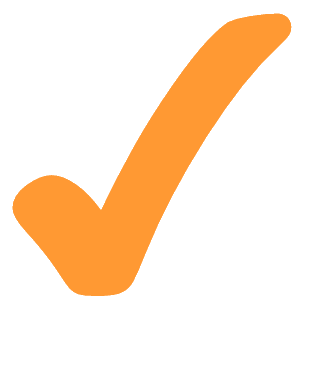 Appropriate design?Ethical issues addressed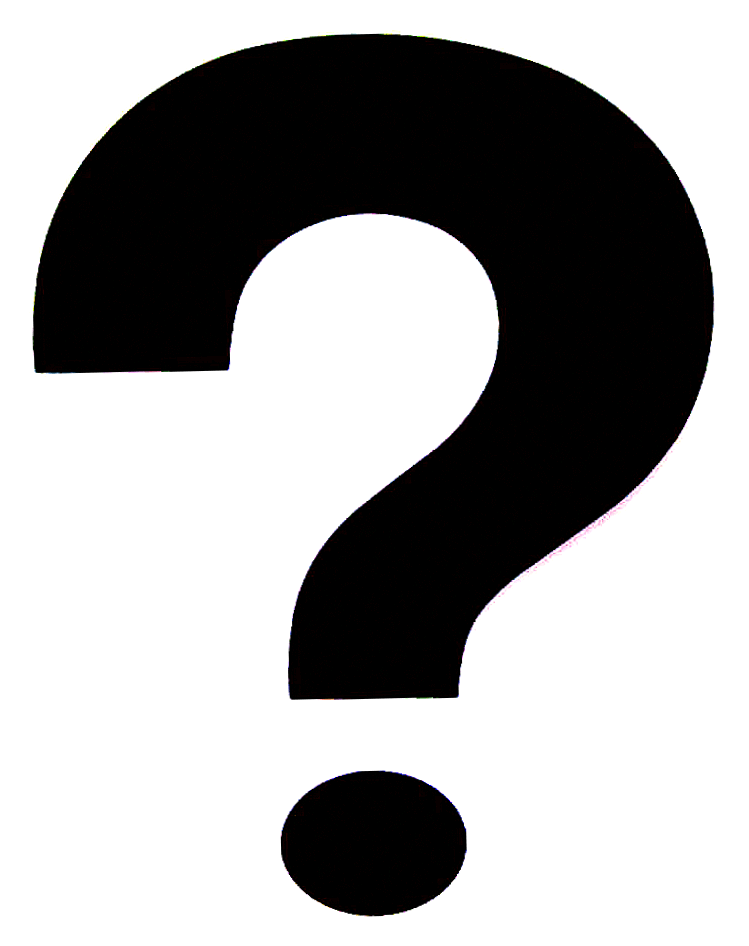 Acceptable recruitment?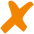 Acceptable randomization 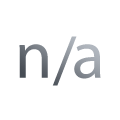 Adequate sample size?Comparable groups? Blinding?Acceptable data collection?Complete data analysis?Adequate follow up? All confounding variables?Appropriate outcomes?Applicable results?Limitations discussed?Service user input in booklet design reportedIncluded in review